v    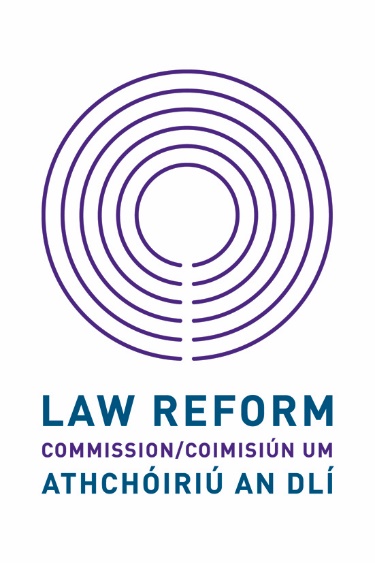 Iomaíocht do phost mar Thaighdeoir Dlí Sealadachsa Choimisiún um Athchóiriú an DlíBa chóir d’iarrthóirí gach cuid den Fhoirm Iarratais a chomhlánú, lena n-áirítear an aiste agus an comhaontú macántachta, agus í a chur ar aghaidh chuig Bríd Rogers, Ceannaire Riaracháin, an Coimisiún um Athchóiriú an Dlí trí ríomhphost chuig recruitment@lawreform.ie Is é an dáta deiridh chun iarratais a fháil ná 12.00 meán lae ar 29 Lúnasa 2022. Ní ghlacfar le hiarratais tar éis an dáta agus an ama sinNí mór duit a chinntiú go bhfuil gach cuid den fhoirm iarratais seo comhlánaithe go hiomlán. Cuirfear ar fáil don Bhord Agallaimh é. Clóscríobh nó scríobh go soiléir le dúch dubh.Roinn F – OBAIR SCRÍOFAIarrtar ort aiste a chur isteach ar an ábhar seo a leanas:Déan measúnú criticiúil ar na buntáistí agus na míbhuntáistí a bhaineann le maoiniú dlíthíochta tríú páirtí a thabhairt isteach in Éirinn agus pléigh ar cheart, i do thuairim, an dlí a leasú chun maoiniú dlíthíochta tríú páirtí a cheadú. Ní fhéadfaidh an aiste seo dul thar 3,000 focal (fonótaí san áireamh, gan leabharliosta agus rian taighde a áireamh). Cuir leabharliosta san áireamh le do thoil agus leag amach freisin, tar éis do leabharliosta agus gan níos mó ná 500 focal, do rian taighde a dhéanann cur síos ar an bpróiseas trínar thug tú aghaidh ar an gceist agus ar na príomhfhoinsí a ndeachaigh tú i gcomhairle leo le linn do chuid taighde. Má sháraíonn tú an líon focal a leithroinneadh cuirfear pionós i bhfeidhm.Ba chóir go mbeadh luanna san aiste formáidithe de réir stíl OSCOLA (tá tagairt don stíl seo ar fáil ag http://legalcitation.ie/).  Ní mór an aiste a chlóscríobh in Arial 12, spásáil 1.5 líne. Ba chóir é a chur isteach mar chomhad .doc nó .docx.Ní mór an aiste a chur isteach faoi12.00 meán lae ar 29 Lúnasa 2022, leis an bhfoirm iarratais iomlán chuig ríomhphost an Choimisiúin um Athchóiriú an Dlí (recruitment@lawreform.ie) agus “Comórtas Taighdeoirí Dlí” a mharcáil sa líne ábhair.Is ortsa atá an fhreagracht a chinntiú go bhfuil an aiste curtha isteach faoin dáta agus faoin am sin. Mura bhfaightear d’aiste sa Choimisiún um Athchóiriú an Dlí faoin dáta agus faoin am sin, ní rachaidh tú chun cinn sa chomórtas a thuilleadh.Ní mór duit a dheimhniú freisin gur leatsa go hiomlán an obair tríd an gcomhaontú macántachta a chomhlánú agus a sheoladh ar ais. Is leor cóip ríomhphoist den chomhaontú don chéim seo ach, má ghlaoitear ort chun agallaimh, beidh ort bunchóip shínithe den chomhaontú macántachta a thabhairt leat.Má ghlaotar ort chun agallaimh, beidh ort d’aiste agus na modhanna taighde a d’úsáid tú a phlé le ball den bhord agallaimh.Má thagann sé chun solais nach do shaothar féin go hiomlán atá san aiste, ní phróiseálfaidh tú a thuilleadh sa chomórtas.Dearbhaím leis seo go bhfuil an t-eolas atá tugtha thuas ar an bhFoirm Iarratais seo cruinn agus tugaim mo chead chun fiosrúcháin a dhéanamh chun nithe ar nós cáilíochta, taithí agus carachtar a shuíomh agus chun go scaoilfeadh daoine nó eagraíochtaí eile cibé faisnéis is gá chun an Coimisiún um Athchóiriú an Dlí chun na críche sin.Síniú:  _________________________	Dáta:  _____________________STÓRÁLFAR NA SONRAÍ PEARSANTA A SHOLÁTHAR TÚ AR AN bhFHOIRM SEO AR AN RÍOMHAIRE AGUS NÍ ÚSÁIDEOFAR IAD ACH CHUN NA gCRÍOCHA A CLÁRAÍODH FAOI NA hACHTANNA UM CHOSAINT SONRAÍ 1988 GO 2018.Taighdeoir DlíDeimhním gur m’obair féin go hiomlán atá san aiste seo agus nach bhfuair mé aon chabhair ó aon duine eile chun é a chríochnú.Ainm:		_______________________________		Sínithe:	______________________________Dáta:		 __________________________5.  Roinn ARoinn ARoinn ARoinn ARoinn ARoinn ARoinn AAinm:Sloinne:Seoladh:Teileafón:Teileafón:Seoladh:Seoladh ríomhphoist:Seoladh ríomhphoist:Seoladh ríomhphoist:Cáilíocht is airde:Cáilíocht is airde:Roinn BRoinn BRoinn BRoinn BRoinn BCáilíochtaí Acadúla, Gairmiúla nó TeicniúlaCáilíochtaí Acadúla, Gairmiúla nó TeicniúlaCáilíochtaí Acadúla, Gairmiúla nó TeicniúlaCáilíochtaí Acadúla, Gairmiúla nó TeicniúlaCáilíochtaí Acadúla, Gairmiúla nó TeicniúlaTeideal na cáilíochtaOllscoil, Coláiste nó Údarás ScrúdúcháinDáta faighteÁbhair a thógtar sa scrúdú deiridhGrádRoinn CRoinn CRoinn CTaifead Fostaíochta / Taithí OibreTaifead Fostaíochta / Taithí OibreTaifead Fostaíochta / Taithí OibreTabhair thíos, in ord dáta (ag tosú le d’fhostóir reatha), sonraí iomlána na fostaíochta go léir (lena n-áirítear aon tréimhsí dífhostaíochta) agus/nó taithí oibre ábhartha idir dáta fágála na scoile nó an choláiste agus an dáta reatha. Níor cheart go mbeadh aon tréimhse idir na dátaí seo gan chuntas. Más gá leanúint ar aghaidh ar bhileog ar leith, leag an t-eolas amach ar an mbealach céanna le do thoil.I gcás nach dtugtar stádas an ghráid go soiléir glacfar leis gur post sealadach atá i seilbh.Tabhair thíos, in ord dáta (ag tosú le d’fhostóir reatha), sonraí iomlána na fostaíochta go léir (lena n-áirítear aon tréimhsí dífhostaíochta) agus/nó taithí oibre ábhartha idir dáta fágála na scoile nó an choláiste agus an dáta reatha. Níor cheart go mbeadh aon tréimhse idir na dátaí seo gan chuntas. Más gá leanúint ar aghaidh ar bhileog ar leith, leag an t-eolas amach ar an mbealach céanna le do thoil.I gcás nach dtugtar stádas an ghráid go soiléir glacfar leis gur post sealadach atá i seilbh.Tabhair thíos, in ord dáta (ag tosú le d’fhostóir reatha), sonraí iomlána na fostaíochta go léir (lena n-áirítear aon tréimhsí dífhostaíochta) agus/nó taithí oibre ábhartha idir dáta fágála na scoile nó an choláiste agus an dáta reatha. Níor cheart go mbeadh aon tréimhse idir na dátaí seo gan chuntas. Más gá leanúint ar aghaidh ar bhileog ar leith, leag an t-eolas amach ar an mbealach céanna le do thoil.I gcás nach dtugtar stádas an ghráid go soiléir glacfar leis gur post sealadach atá i seilbh.Dáta ó agus dáta goTeideal an phoist a bhí agat, cur síos gairid ar dhualgais, luaigh le do thoil má raibh an post buan nó sealadach, lánaimseartha nó páirtaimseartha srl.Ainm agus seoladh an fhostóra, an chonraitheora, an fhochonraitheoraChúis fhágáil:Dáta ó agus dáta goTeideal an phoist a bhí agat, cur síos gairid ar dhualgais, luaigh le do thoil má raibh an post buan nó sealadach, lánaimseartha nó páirtaimseartha srl.Ainm agus seoladh an fhostóra, an chonraitheora, an fhochonraitheoraChúis fhágáil:Dáta ó agus dáta goTeideal an phoist a bhí agat, cur síos gairid ar dhualgais, luaigh le do thoil má raibh an post buan nó sealadach, lánaimseartha nó páirtaimseartha srl.Ainm agus seoladh an fhostóra, an chonraitheora, an fhochonraitheoraChúis fhágáil:Roinn DInniúlachtaíLéirigh, ag baint úsáide as samplaí/éachtaí sonracha ó do ghairm bheatha, srl., go bhfuil nó go bhfuil an cumas agat na cáilíochtaí, na scileanna agus an t-eolas atá leagtha amach sa leabhrán a fháil. Níor cheart duit dul thar 300 focal in aghaidh an inniúlachta.Saineolas, Oilteacht agus FéinfhorbairtEolas fairsing agus leathan ar Dhlí na hÉireann agus ar Chóras Dlí na hÉireann (lena n-áirítear Dlí an AE) agus, go hidéalach, eolas ar chóras an CECD.taithí inléirithe ar an dlí agus ar thaighde, lena n-áirítear eolas ar mhodheolaíochtaí taighde ábharthadírithe ar fhéinfhorbairt, ag lorg aiseolais agus deiseanna fáis chun cabhrú le sainriachtanais an róil a chomhlíonadhcoinníonn sé suas chun dáta leis na príomhfhorbairtí dlíthiúla náisiúnta agus comparáideachaAnailís agus CinnteoireachtDéanann sé taighde críochnúil ar shaincheisteanna, ag dul i gcomhairle go cuí chun an fhaisnéis go léir a theastaíonn ar shaincheist a bhailiúsaincheisteanna casta a thuiscint go tapa, sonraí a ionsú agus a mheas go beacht (sonraí uimhriúla san áireamh)Déanann sé cinntí soiléire, tráthúil agus dea-bhunaithe ar shaincheisteanna tábhachtachaBreithníonn sé impleachtaí níos leithne na gcinntí ar raon geallsealbhóiríSeachadadh TorthaíGlacann sé freagracht phearsanta as agus a sheachadann cuspóirí/spriocanna comhaontaitheBainistíonn agus cuireann sé tionscadail iolracha agus gníomhaíochtaí oibre chun cinn go rathúilParaiméadair ama do thionscadail a mheas go cruinn agus a chuid ama féin a bhainistiú go héifeachtach, ag réamh-mheas constaicí agus ag déanamh teagmhais chun iad sin a shárúCinntíonn sé go ndéantar gach aschur a sheachadadh ar ardchaighdeán agus ar bhealach éifeachtachAcmhainní a úsáid go héifeachtach, ar gach próiseas dúshlánach chun éifeachtúlachtaí a fheabhsúScileanna Idirphearsanta agus CumarsáideCumarsáid a dhéanamh ar bhealach líofa, soiléir, diongbháilte ó bhéal agus i scríbhinnIn ann éisteacht go héifeachtach agus idirphlé déthreo a fhorbairt go tapa,Dírítear go láidir ar fhreastal ar riachtanais na bpáirtithe leasmhara inmheánacha agus seachtrachaTionchar éifeachtach a imirt ar dhaoine eile beart a dhéanamhOibríonn sé chun comhthuiscint a bhunú le gur féidir comhoibriú a dhéanamhCumarsáid a dhéanamh go héifeachtachCuireann sé obair foirne chun cinnRoinn ERáiteas PearsantaTabhair breac-chuntas thíos ar an bhfáth ar mian leat go gcuirfí san áireamh tú don phost seo, cén fáth a gcreideann tú go mbeadh luach ag baint le do scileanna agus taithí agus/nó aon fhaisnéis ábhartha eile a thacaíonn le d’iarratas. Níor cheart duit dul thar 500 focal.Roinn GRoinn GRoinn GTeistiméireachtaíTeistiméireachtaíTeistiméireachtaíTabhair sonraí faoi bheirt mholtóirí. Ní dhéanfar teagmháil le moltóirí ach amháin má roghnaítear thú le haghaidh ceapachán.Ní rachaidh muid i dteagmháil le d’fhostóir reatha gan do chead a fháil roimh ré.Tabhair sonraí faoi bheirt mholtóirí. Ní dhéanfar teagmháil le moltóirí ach amháin má roghnaítear thú le haghaidh ceapachán.Ní rachaidh muid i dteagmháil le d’fhostóir reatha gan do chead a fháil roimh ré.Tabhair sonraí faoi bheirt mholtóirí. Ní dhéanfar teagmháil le moltóirí ach amháin má roghnaítear thú le haghaidh ceapachán.Ní rachaidh muid i dteagmháil le d’fhostóir reatha gan do chead a fháil roimh ré.AinmSeoladhSonraí TeagmhálaAinmSeoladhSonraí Teagmhála